Name		:   Dr. USHA. General Dentist
_____________________________________________________________________________________EXPERIENCE SUMMARY:A dedicated and experienced General Dentist with nearly fifteen years of experience in providing high quality dental health care service with an aspiration to achieve excellence in the field of dentistry and thus serve mankind with highest potential.Possessing the DHA eligibility.EXPERTISE:ROOT PLAINING AND CURETTAGESIMPLE  DENTAL  EXTRACTIONSSCALING AND GINGIVAL SURGERIESEPISECTOMY AND ROOT CANAL (ANTERIOR AND POSTERIOR) TREATMENTFABRICATION AND DELIVERY OF REMOVABLE AND COMPLETE DENTURESFLAP SURGERIESSERIAL EXTRACTIONSCROWN AND BRIDGE WORKWORK EXPERIENCE:Sri Sai Dwarakamai Dental Hospital, Secunderabad,TelanganaGeneral DentistDuration: 2007 March – July 2016Job Profile:Simple dental extractionsExtraction of impacted teethScaling, root plaining and curettageCavity preparation and restorationsDiagnosis of orthodontic casesScaling and gingival surgeriesEpisectomy and root canal (anterior and posterior) treatmentComposite restoration of anterior teeth and smile designingBleaching proceduresAssisted in surgeries for implant placementsSecunderabad Dental Hospital, Secunderabad, TelanganaGeneral DentistDuration: 2000 November - 2007 JanuaryJob Profile: Assisted in more than 300 dental surgeriesFabrication and delivery of all kinds of Orthodontic removal appliancesCavity preparation and restorationsDiagnosis of orthodontic casesScaling and gingival surgeriesEpisectomy and root canal (anterior and posterior) treatmentCosmetic restorationsEDUCATION:1993-1995: B.Sc. ,Karnataka College, Bidar, Karnataka, India1995-2000: BDS, H.K.E.S. S.Nijalingappa Institute of Dental Sciences, Gulbarga University.         -------_____  Karnataka  (India)PERSONAL DETAILS:DATE OF BIRTH                   :     03 ‘Dec 1974MARITAL STATUS               :     MarriedLANGUAGES KNOWN        :     English, Hindi, TelguNATIONALITY                      :     IndianJoining Availability	  :     Immediate.Job Seeker First Name / CV No: 1817766Click to send CV No & get contact details of candidate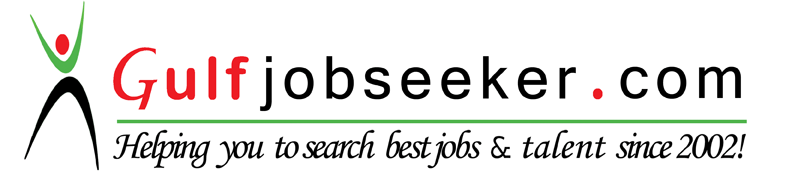 